Муниципальное общеобразовательное учреждение«Средняя  школа №4 городского округа Стрежевойс углубленным изучением отдельных предметов»636785, Томская область, г. Стрежевой, 4 микрорайон, д. 458, E-mail:shkola4@guostrj.ru, тел/факс:(382-59) 5-76-32     07.10.2016г.                     Исх.484План мероприятий МОУ «СОШ № 4»по подготовке обучающихся к Всероссийской олимпиаде школьников в 2016-2017 учебном году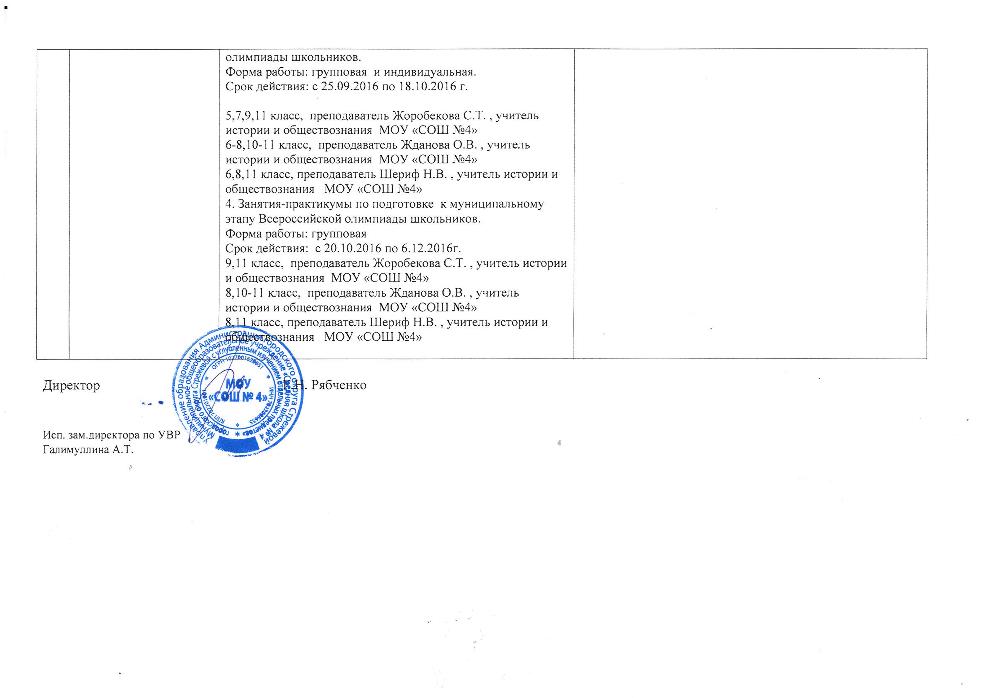 №ПредметШкольный уровеньМуниципальный уровень1Английский язык1.Приказ о подготовке к школьному и муниципальному этапам Всероссийской олимпиады школьников от 22 сентября 2016 года № 401.2. Создание банка данных талантливых детей по предмету в соответствии с приказом №401 от 22.09.2016 года. 3. Занятия по подготовке  к школьному этапу Всероссийской олимпиады школьников. Форма работы: групповаяСрок действия:  с 20.09.2016 по 20.10.2016г.  Преподаватели английского языка МОУ «СОШ №4»:5-е кл.- преподаватели  Кузнецова Л.Н.,Овдиенко Р.А., Николаева Ю.Е. 6-е кл. -  преподаватели  Кузнецова Л.Н., Непеина А.С..Бояринцева Л.В. , Сварацкая Т.Я. 7-е кл. -  преподаватели  Овдиенко Р.А., Корчмарь Н.А.. :8-е кл. -  преподаватели   Кузнецова Л.Н.,  Непеина А.С..Бояринцева  . 9-е кл. -  преподаватели   Кузнецова Л.Н., Непеина А.С.: 10-е кл. -  преподаватели   Корчмарь Н.А. Л.Н., Непеина А. Сварацкая Т.Я С.11-е кл. -  преподаватели  Кузнецова Л.Н., ..Бояринцева Л.В.   4. Занятия-практикумы по подготовке  к муниципальному этапу Всероссийской олимпиады школьников. Форма работы: групповая и индивидуальная.Срок действия:  с 11.10.2016 по 11.12.2016г. 7-8-е кл. -  преподаватели   Кузнецова Л.Н.,  Непеина;9-е кл. -  преподаватели   Кузнецова Л.Н., Непеина А.С.: 10-е кл. -  преподаватели   Корчмарь Н.А. Л.Н., Непеина А. 11-е кл. -  преподаватель  Кузнецова Л.Н2Биология1.Приказ о подготовке к  школьному и  муниципальному этапам Всероссийской олимпиады школьников от 22 сентября 2016 года № 401.2. Создание банка данных талантливых детей по предмету в соответствии с приказом №401 от 22.09.2016 года. 3.Занятия по подготовке  к школьному этапу Всероссийской олимпиады школьников. Форма работы: групповая Срок действия: 25.09.2016 по 17.04.2016г. 5-8 класс,  преподаватель Лысенко С.Г.. , учитель биологии МОУ «СОШ №4»9 класс,  преподаватель Балабан Л.Л. , учитель биологии МОУ «СОШ №4»10-11 класс, преподаватель БелыхЛ.П. , учитель химии МОУ «СОШ №4»4.Занятия-практикумы по подготовке  к муниципальному этапу Всероссийской олимпиады школьников. Форма работы: групповая и индивидуальная.Срок действия:  с 19.10.2016 по 28.11.2016г. 7-8 класс,  преподаватель Лысенко С.Г.. , учитель биологии МОУ «СОШ №4»9 класс,  преподаватель Балабан Л.Л. , учитель биологии МОУ «СОШ №4»10-11 класс, преподаватель БелыхЛ.П. , учитель химии МОУ «СОШ №4»Городская школа олимпийского резерва, приказ УО от 09.09.2016 № 254. Форма работы: групповая.Срок деятельности: с 12.09.2016 по 30.03.2016.7-8 класс, преподаватель Матюшова Т.В., учитель биологии МОУ «СОШ №3».9-10 класс, преподаватель Кабак В.З.,  учитель биологии МОУ «СОШ №5».3География1.Приказ о подготовке к  школьному и  муниципальному этапам Всероссийской олимпиады школьников от 22 сентября 2016 года № 401.2. Создание банка данных талантливых детей по предмету в соответствии с приказом №401 от 22.09.2016 года. 3.Занятия по подготовке  к школьному этапу Всероссийской олимпиады школьников. Форма работы: групповаяСрок действия: с 25.09. 2016 по3.10.2016 г. 5-11 класс, преподаватель Казакова Н.Н. , учитель географии МОУ «СОШ №4»4. Занятия-практикумы по подготовке  к муниципальному этапу Всероссийской олимпиады школьников. Форма работы: групповая и индивидуальная.Срок действия:  с 25.10.2016 по 27.11.2016г. 7-11 класс, преподаватель Казакова Н.Н. , учитель географии МОУ «СОШ №4»4Информатика и ИКТ1. Приказ о подготовке к  школьному и  муниципальному этапам Всероссийской олимпиады школьников от 22 сентября 2016 года № 401.2. Создание банка данных талантливых детей по предмету в соответствии с приказом №401 от 22.09.2016 года. 3. Занятия по подготовке  к школьному этапу Всероссийской олимпиады школьников. Форма работы: групповая.Срок действия: с 25.09.2016 по18.10.2017г. 5-9 класс, преподаватель: Мостовая К.В., учитель математики и информатики МОУ «СОШ №4»5-9 класс, преподаватель: Клюх О. А., учитель математики и информатики МОУ «СОШ №4»5-11 класс, преподаватель: Мыленкова И.В., учитель математики и информатики МОУ «СОШ №4»5-11 класс, преподаватель: Стрюк С.А., учитель математики и информатики МОУ «СОШ №4».4. Занятия-практикумы  по подготовке  к муниципальному этапу Всероссийской олимпиады школьников. Форма работы: групповая  и индивидуальная.Срок действия:  с 20.10.2016 по 8.12.2016г. 7-11 класс, преподаватель: Стрюк С.А., учитель математики и информатики МОУ «СОШ №4».7-9 класс, преподаватель: Мостовая К.В., учитель математики и информатики МОУ «СОШ №4»7-9 класс, преподаватель: Клюх О. А., учитель математики и информатики МОУ «СОШ №4»7-11 класс, преподаватель: Мыленкова И.В., учитель математики и информатики МОУ «СОШ №4»Городская школа олимпийского резерва, приказ УО от 09.09.2016 № 254. Форма работы: групповая.Срок деятельности: с 12.09.2016 по 30.03.2016.7-8 класс, преподаватель Трифонова Т.А., учитель информатики МОУ «СОШ №5».9-10 класс, преподаватель Сивец Е.М.,  учитель информатики МОУ «ОСОШ».5Искусство (МХК)Приказ о подготовке к  школьному и  муниципальному этапам Всероссийской олимпиады школьников от 22 сентября 2016 года № 401.2. Создание банка данных талантливых детей по предмету в соответствии с приказом №401 от 22.09.2016 года. 3. Занятия по подготовке  к школьному этапу Всероссийской олимпиады школьников. Форма работы: групповаяСрок действия: с25.10. 2016 по 13.10.2016 г. 10 класс, преподаватель Голова Т.В., учитель русского языка и литературы  МОУ «СОШ №4»4. Занятия-практикумы по подготовке  к муниципальному этапу Всероссийской олимпиады школьников. Форма работы: групповая  и индивидуальная.Срок действия:  с 2.10.2016 по 27.11.2016г. 10 класс, преподаватель Голова Т.В., учитель русского языка и литературы  МОУ «СОШ №4»6ИсторияПриказ о подготовке к  школьному и  муниципальному этапам Всероссийской олимпиады школьников от 22 сентября 2016 года № 401.2. Создание банка данных талантливых детей по предмету в соответствии с приказом №401 от 22.09.2016 года. 3. Занятия по подготовке  к школьному этапу Всероссийской олимпиады школьников. . Форма работы: групповая Срок действия: с 25.09.2016 по 5.10.2016г. 5,7,9,11 класс,  преподаватель Жоробекова С.Т. , учитель истории и обществознания  МОУ «СОШ №4»6-8,10-11 класс,  преподаватель Жданова О.В. , учитель   истории и обществознания  МОУ «СОШ №4»6,8 класс, преподаватель Шериф Н.В. , учитель истории и обществознания   МОУ «СОШ №4»4. Занятия-практикумы по подготовке  к муниципальному этапу Всероссийской олимпиады школьников. Форма работы: групповая  и индивидуальная.Срок действия:  с 7.10.2016 по 7.12.2016 г. 7,9,11 класс,  преподаватель Жоробекова С.Т. , учитель истории и обществознания  МОУ «СОШ №4»7-8,10-11 класс,  преподаватель Жданова О.В. , учитель   истории и обществознания  МОУ «СОШ №4»7,8 класс, преподаватель Шериф Н.В. , учитель истории и обществознания   МОУ «СОШ №4»7ЛитератураПриказ о подготовке к  школьному и  муниципальному этапам Всероссийской олимпиады школьников от 22 сентября 2016 года № 401.2. Создание банка данных талантливых детей по предмету в соответствии с приказом №401 от 22.09.2016 года. 3. Занятия по подготовке  к школьному этапу Всероссийской олимпиады школьников. Форма работы: групповаяСрок действия: с 25.09. 2016 по 11.10.2016г. 6,8-9,10 класс, преподаватель Суханова В.А., учитель русского языка и литературы  МОУ «СОШ №4»6,8 класс, преподаватель Голова Т.В., учитель русского языка и литературы  МОУ «СОШ №4»5,8 класс, преподаватель Галимуллина А.Т., учитель русского языка и литературы  МОУ «СОШ №4»6-9 класс, преподаватель Цой Н.Л., учитель русского языка и литературы  МОУ «СОШ №4»5,7,9 класс, преподаватель Кудрявцева О.Г., учитель русского языка и литературы  МОУ «СОШ №4»10-11 класс, преподаватель Титова О.В., учитель русского языка и литературы  МОУ «СОШ №4»5,11 класс, преподаватель Василенко Е.М., учитель русского языка и литературы  МОУ «СОШ №4»4. Занятия-практикумы по подготовке  к муниципальному этапу Всероссийской олимпиады школьников. Форма работы: групповая  и индивидуальная.Срок действия:  с 13.10.2016 по 15.12.2016г. 8 класс, преподаватель Голова Т.В., учитель русского языка и литературы  МОУ «СОШ №4»8 класс, преподаватель Галимуллина А.Т., учитель русского языка и литературы  МОУ «СОШ №4»9 класс, преподаватель Цой Н.Л., учитель русского языка и литературы  МОУ «СОШ №4»7,9 класс, преподаватель Кудрявцева О.Г., учитель русского языка и литературы  МОУ «СОШ №4»10-11 класс, преподаватель Титова О.В., учитель русского языка и литературы  МОУ «СОШ №4»11 класс, преподаватель Василенко Е.М., учитель русского языка и литературы  МОУ «СОШ №4»8МатематикаПриказ о подготовке к  школьному и  муниципальному этапам Всероссийской олимпиады школьников от 22 сентября 2016 года № 401.2. Создание банка данных талантливых детей по предмету в соответствии с приказом №401 от 22.09.2016 года. 3. Занятия по подготовке  к школьному этапу Всероссийской олимпиады школьников. Форма работы: групповаяСрок действия: с 25.09.2016 по 16.10. 2016г. 5, 8 класс, преподаватель: Мостовая К.В., учитель математики и информатики МОУ «СОШ №4»5, 6,7 класс, преподаватель: Клюх О.А., учитель математики и информатики МОУ «СОШ №4»6, 10,11 класс, преподаватель Комарова О.В., учитель математики МОУ «СОШ №4»5,6,7,9 класс, преподаватель Гоголева Т.А., учитель математики МОУ «СОШ №4»6,8,9,10 класс, преподаватель Гайнетдинова З.С., учитель математики МОУ «СОШ №4».4. Занятия-практикумы по подготовке  к муниципальному этапу Всероссийской олимпиады школьников. Форма работы: групповая  и индивидуальная.Срок действия:  с 18.10.2016 по 24.11.2016г. 8 класс, преподаватель: Мостовая К.В., учитель математики и информатики МОУ «СОШ №4»7 класс, преподаватель: Клюх О.А., учитель математики и информатики МОУ «СОШ №4»10,11 класс, преподаватель Комарова О.В., учитель математики МОУ «СОШ №4»7,9 класс, преподаватель Гоголева Т.А., учитель математики МОУ «СОШ №4»8,9,10 класс, преподаватель Гайнетдинова З.С., учитель математики МОУ «СОШ №4».Городская школа олимпийского резерва, приказ УО от 09.09.2016 № 254. Форма работы: групповая.Срок деятельности: с 12.09.2016 по 30.03.2016.7-8 класс, преподаватель Шитик И.С., учитель математики МОУ «СОШ №5».9-10 класс, преподаватель Козлова Е.Л.,  учитель математики МОУ «СОШ №7».9ОбществознаниеПриказ о подготовке к  школьному и  муниципальному этапам Всероссийской олимпиады школьников от 22 сентября 2016 года № 401.2. Создание банка данных талантливых детей по предмету в соответствии с приказом №401 от 22.09.2016 года. 3. Занятия по подготовке  к школьному этапу Всероссийской олимпиады школьников. Форма работы: групповаяСрок действия: с 22.09.2016 по 26.09.2016г. 5,7,9,11 класс,  преподаватель Жоробекова С.Т. , учитель истории и обществознания  МОУ «СОШ №4»6-8,10-11 класс,  преподаватель Жданова О.В. , учитель   истории и обществознания  МОУ «СОШ №4»6,8,11 класс, преподаватель Шериф Н.В. , учитель истории и обществознания   МОУ «СОШ №4»4. Занятия-практикумы по подготовке  к муниципальному этапу Всероссийской олимпиады школьников. Форма работы: групповая  и индивидуальная.Срок действия:  с 28.09.2016 по 15.11.2016г. 7,9,11 класс,  преподаватель Жоробекова С.Т. , учитель истории и обществознания  МОУ «СОШ №4»8,10-11 класс,  преподаватель Жданова О.В. , учитель   истории и обществознания  МОУ «СОШ №4»8,11 класс, преподаватель Шериф Н.В. , учитель истории и обществознания   МОУ «СОШ №4»10ОБЖПриказ о подготовке к  школьному и  муниципальному этапам Всероссийской олимпиады школьников от 22 сентября 2016 года № 401.2. Создание банка данных талантливых детей по предмету в соответствии с приказом №401 от 22.09.2016 года. 3. Занятия по подготовке  к школьному этапу Всероссийской олимпиады школьников.  Форма работы: групповаяСрок действия: с 25.09.16 по 10.10. 20168,10,11 классы. Преподаватель  Столбенников Н.Н.,  учитель ОБЖ и физической культуры МОУ «СОШ №4»4. Занятия-практикумы по подготовке  к муниципальному этапу Всероссийской олимпиады школьников. Форма работы: групповая  и индивидуальная.Срок действия:  с12 .10.2016 по 13.12.2016г. 8,10,11 классы. Преподаватель  Столбенников Н.Н.,  учитель ОБЖ и физической культуры МОУ «СОШ №4»11ПравоПриказ о подготовке к  школьному и  муниципальному этапам Всероссийской олимпиады школьников от 22 сентября 2016 года № 401.2. Создание банка данных талантливых детей по предмету в соответствии с приказом №401 от 22.09.2016 года. 3. Занятия по подготовке  к школьному этапу Всероссийской олимпиады школьников. . Форма работы: групповаяСрок действия: с 25.09.2016 по 13.10.2016 г. 5,7,9,11 класс,  преподаватель Жоробекова С.Т. , учитель истории и обществознания  МОУ «СОШ №4»6-8,10-11 класс,  преподаватель Жданова О.В. , учитель   истории и обществознания  МОУ «СОШ №4»6,8,11 класс, преподаватель Шериф Н.В. , учитель истории и обществознания   МОУ «СОШ №4»4. Занятия-практикумы по подготовке  к муниципальному этапу Всероссийской олимпиады школьников. Форма работы: групповая  и индивидуальная.Срок действия:  с 15.10.2016 по 20.11.2016г. 9,11 класс,  преподаватель Жоробекова С.Т. , учитель истории и обществознания  МОУ «СОШ №4»10-11 класс,  преподаватель Жданова О.В. , учитель   истории и обществознания  МОУ «СОШ №4»11 класс, преподаватель Шериф Н.В. , учитель истории и обществознания   МОУ «СОШ №4»12Русский языкПриказ о подготовке к  школьному и  муниципальному этапам Всероссийской олимпиады школьников от 22 сентября 2016 года № 401.2. Создание банка данных талантливых детей по предмету в соответствии с приказом №401 от 22.09.2016 года. 3. Занятия по подготовке  к школьному этапу Всероссийской олимпиады школьников. Форма работы: групповая  и индивидуальная.Срок действия: с 22.09. 2016 по 29.09. 2016г. 8-9,10-11 класс, преподаватель Суханова В.А., учитель русского языка и литературы  МОУ «СОШ №4»6,8 класс, преподаватель Голова Т.В., учитель русского языка и литературы  МОУ «СОШ №4»5,8 класс, преподаватель Галимуллина А.Т., учитель русского языка и литературы  МОУ «СОШ №4»6-9 класс, преподаватель Цой Н.Л., учитель русского языка и литературы  МОУ «СОШ №4»5,7,9 класс, преподаватель Кудрявцева О.Г., учитель русского языка и литературы  МОУ «СОШ №4»10-11 класс, преподаватель Титова О.В., учитель русского языка и литературы  МОУ «СОШ №4»5 класс, преподаватель Василенко Е.М., учитель русского языка и литературы  МОУ «СОШ №4»4. Занятия-практикумы по подготовке  к муниципальному этапу Всероссийской олимпиады школьников. Форма работы: групповаяСрок действия:  с 20.10.2016 по 8.12.2016г. 8-9,10-11 класс, преподаватель Суханова В.А., учитель русского языка и литературы  МОУ «СОШ №4»8 класс, преподаватель Галимуллина А.Т., учитель русского языка и литературы  МОУ «СОШ №4»9 класс, преподаватель Цой Н.Л., учитель русского языка и литературы  МОУ «СОШ №4»9 класс, преподаватель Кудрявцева О.Г., учитель русского языка и литературы  МОУ «СОШ №4»10-11 класс, преподаватель Титова О.В., учитель русского языка и литературы  МОУ «СОШ №4»13ТехнологияПриказ о подготовке к  школьному и  муниципальному этапам Всероссийской олимпиады школьников от 22 сентября 2016 года № 401.2. Создание банка данных талантливых детей по предмету в соответствии с приказом №401 от 22.09.2016 года. 3. Занятия по подготовке  к школьному этапу Всероссийской олимпиады школьников. Форма работы групповая  и индивидуальная.Срок действия: с 25.09. 2016 по 13. 10.. 2016г.5-8 классы Речкина Т.В. учитель технологии МОУ «СОШ №4»5-8 классы Порошина Е.Б. учитель технологии МОУ «СОШ №4»4. Занятия-практикумы по подготовке  к муниципальному этапу Всероссийской олимпиады школьников. Форма работы индивидуальнаяПрактическая работа: ИндивидуальнаяПроектная работа: ИндивидуальнаяСрок действия: с 15.10. 2016 по 29.11. 2016 г.7-8 классы. Речкина Т.В. учитель технологии МОУ «СОШ №4»7-8 классы Порошина Е.Б. учитель технологии МОУ «СОШ №4»14ФизикаПриказ о подготовке к  школьному и  муниципальному этапам Всероссийской олимпиады школьников от 22 сентября 2016 года № 401.2. Создание банка данных талантливых детей по предмету в соответствии с приказом №401 от 22.09.2016 года. 3. Занятия по подготовке  к школьному этапу Всероссийской олимпиады школьников. Форма работы: групповая  и индивидуальная. Срок действия: с25.09.2016 по 22.11.2016 г. 7-9 класс, преподаватель Серебренникова О.В. , учитель физики МОУ «СОШ №4»10-11 класс,  преподаватель Будовая О.В. , учитель физики МОУ «СОШ №4»4. Занятия-практикумы по подготовке  к муниципальному этапу Всероссийской олимпиады школьников. Форма работы: групповаяСрок действия:  с 28.09.2016 по 22.11.2016г. 7-9 класс, преподаватель Серебренникова О.В. , учитель физики МОУ «СОШ №4»10-11 класс,  преподаватель Будовая О.В. , учитель физики МОУ «СОШ №4»Городская школа олимпийского резерва, приказ УО от 09.09.2016 № 254. Форма работы: групповая.Срок деятельности: с 12.09.2016 по 30.03.2016.7-8 и 9-10 класс, преподаватель Сагитова В.В., учитель физики МОУ «СОШ №3».15Физическая культураПриказ о подготовке к  школьному и  муниципальному этапам Всероссийской олимпиады школьников от 22 сентября 2016 года № 401.2. Создание банка данных талантливых детей по предмету в соответствии с приказом №401 от 22.09.2016 года. 3. Занятия по подготовке  к школьному этапу Всероссийской олимпиады школьников.  Форма работы: групповая  и индивидуальная.Срок действия: с 22.09.16 по 26.09. 2016 г.27.09.165,6 классы. Преподаватели Столбенников Н.Н, Ащенко С.А., учителя физической культуры МОУ «СОШ №4»7-8 классы.  Преподаватели Столбенников Н.Н, Никитченко Т.В., учителя физической культуры МОУ «СОШ №4»9,10,11 классы. Преподаватели Стрюк О.В. , Габбасова Х.С.,  учителя физической культуры МОУ «СОШ №4»4. Занятия-практикумы по подготовке  к муниципальному этапу Всероссийской олимпиады школьников. Форма работы: групповаяСрок действия:  с 28.09.2016 по 22.11.2016г. 16ХимияПриказ о подготовке к  школьному и  муниципальному этапам Всероссийской олимпиады школьников от 22 сентября 2016 года № 401.2. Создание банка данных талантливых детей по предмету в соответствии с приказом №401 от 22.09.2016 года. 3. Занятия по подготовке  к школьному этапу Всероссийской олимпиады школьников.   Форма работы: групповая  и индивидуальная.Срок действия: с 25.09. 2016 по 2.10.2016 г.8-9 класс,  преподаватель Балабан Л.Л. , учитель химии  МОУ «СОШ №4»10-11 класс, преподаватель БелыхЛ.П. , учитель химии МОУ «СОШ №4»4. Занятия-практикумы по подготовке  к муниципальному этапу Всероссийской олимпиады школьников. Форма работы: групповаяСрок действия:  с 04.10.2016 по 4.12.2016 г. 8-9 класс,  преподаватель Балабан Л.Л. , учитель химии  МОУ «СОШ №4»10-11 класс, преподаватель БелыхЛ.П. , учитель химии МОУ «СОШ №4»17ЭкологияПриказ о подготовке к  школьному и  муниципальному этапам Всероссийской олимпиады школьников от 22 сентября 2016 года № 401.2. Создание банка данных талантливых детей по предмету в соответствии с приказом №401 от 22.09.2016 года. 3. Занятия по подготовке  к школьному этапу Всероссийской олимпиады школьников.   Форма работы: групповая  и индивидуальная.Срок действия: с 22.09. 2016 по26.09.2016 г.8-9 класс, преподаватель Лысенко С.Г.. , учитель биологии МОУ «СОШ №4»10-11 класс, преподаватель БелыхЛ.П. , учитель химии МОУ «СОШ №4»4. Занятия-практикумы по подготовке  к муниципальному этапу Всероссийской олимпиады школьников. Форма работы: групповаяСрок действия:  с 28.09.2016 по 15.11.2016г. 8-9 класс, преподаватель Лысенко С.Г.. , учитель биологии МОУ «СОШ №4»10-11 класс, преподаватель БелыхЛ.П. , учитель химии МОУ «СОШ №4»18ЭкономикаПриказ о подготовке к  школьному и  муниципальному этапам Всероссийской олимпиады школьников от 22 сентября 2016 года № 401.2. Создание банка данных талантливых детей по предмету в соответствии с приказом №401 от 22.09.2016 года. 3. Занятия по подготовке  к школьному этапу Всероссийской 